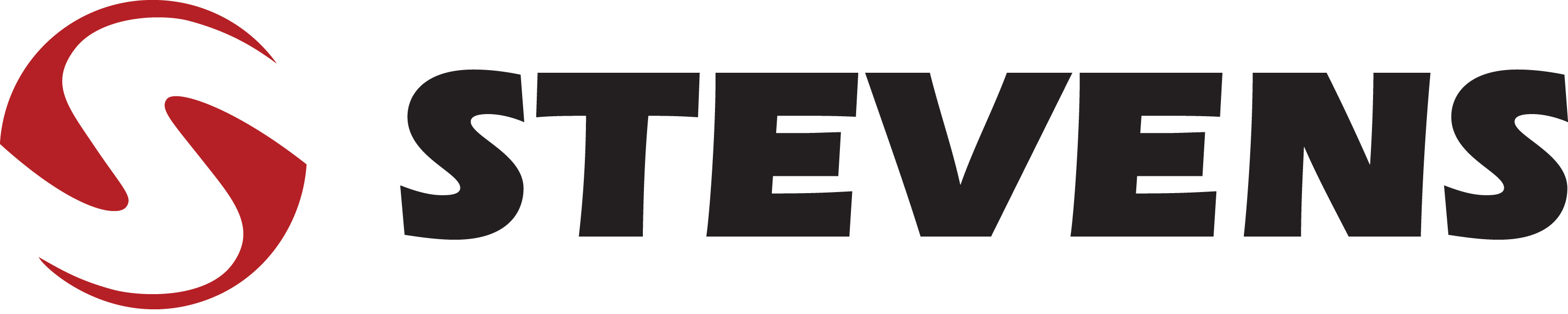  														Contact: J.J. ReichCommunications Manager														Shooting Sports	(763) 323-3862 FOR IMMEDIATE RELEASE 		 		    E-mail: pressroom@vistaoutdoor.comStevens Introduces Its First Semi-Automatic ShotgunStevens S1200 is an Inertia-Driven Semi-Auto 12-gauge ShotgunSUFFIELD, Conn. July 28, 2016 – Stevens is proud to offer its first semi-automatic shotgun, the new 12-gauge S1200.  The S1200 provides reliable, inertia driven semi-automatic performance at an attractive price. Shipments of this new product are now being delivered to dealers.The 6.6-pound S1200 features a smooth-shooting inertia system and is available with a walnut, camouflage synthetic, or all-weather matte black synthetic stock. It has a 3-inch chamber, rotating bolt and is offered with a 26- or 28-inch vent-rib barrel that accepts the Beretta Mobilchoke system. Features & BenefitsInertia-drive semi-automatic action3-inch chamber and rotating belt28- or 26-inch vent-rib steel barrel; blued or full camo finishBlack synthetic, walnut and full camo finish stock optionsAccepts interchangeable Beretta Mobilchoke SystemWeight: 6.60 pounds14.25-inch length-of-pullFive-plus-one capacityPart No. / Description / MSRP22580 / 12 gauge, 28 inch, Black synthetic / $57322581 / 12 gauge, 26 inch, Black synthetic / $57322582 / 12 gauge, 28 inch, Walnut / $68522583 / 12 gauge, 28 inch, Mossy Oak Shadow Grass / $62922584 / 12 gauge, 28 inch, Mossy Oak Bottomland / $629	Stevens by Savage Arms is a brand of Vista Outdoor Inc., an outdoor sports and recreation company. To learn more about Stevens and Savage Arms, visit www.savagearms.comAbout Vista OutdoorVista Outdoor is a leading global designer, manufacturer and marketer of consumer products in the growing outdoor sports and recreation markets. The company operates in two segments, Shooting Sports and Outdoor Products, and has a portfolio of well-recognized brands that provides consumers with a wide range of performance-driven, high-quality and innovative products for individual outdoor recreational pursuits. Vista Outdoor products are sold at leading retailers and distributors across North America and worldwide. Vista Outdoor is headquartered in Utah and has manufacturing operations and facilities in 13 U.S. States, Canada, Mexico and Puerto Rico along with international customer service, sales and sourcing operations in Asia, Australia, Canada, Europe and New Zealand. For news and information, visit www.vistaoutdoor.com or follow us on Twitter @VistaOutdoorInc and Facebook at www.facebook.com/vistaoutdoor.	###